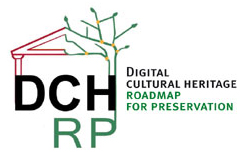 First Proof of Concept: Extended scenarios stemming from D3.1 and subsequent testing of components by WP 5 Document status: DraftDocument version: Version 0.7Type (Internal or Restricted or Public): InternalDocument date: April 4 2013Work packages: WP 3 supported by WP 4Document reference: https://documents.egi.eu/document/1677 Document change controlThe table below includes the revision number, the date of update/issue, the author responsible for the changes, and a brief description of the context and/or scope of the changes in that revision.1.	The aim of the first proof of contentIn the first proof of content, the aim is to identify representative situations that mirror the cultural heritage institutions archiving workflow  problems in the field of digital preservation. to  provode guidance on testing  to what extent the e-Infrastructure (NREN, GRID and other cloud providers) can help to resolve these problems.To illustrate typical situations related to preservation which users (be it intermediaries – archivists, curators, or end users – researchers, citizens) would encounter.In this document the idification of digital preservation situations has the form of scenarios on different level of concreteness. For the  the actual proof of content a number of components has been identified to be piloted by WP5. Each component is devided into four distinct topics:What needs to be testedPossible procedures Desired outcomesExpected feed back to WP 32.	ScenariosScenarios illustrating organisational challenges are identyfied and described in deliverable in D3.1 (reproduced here as Scenarios 1.1 -5 below). In this document these scenarios are expanded with scenarios  illustrating end user concerns (e.g. researchers in digital humanities, curators, general citizens) and scenarios related to testing existing services and defining new ones (have the gaps described in D3.1 but could also refer to work done in KEEP and SCAPE projects).2.1	Scenarios illustrating organisational challangesScenario 1.1. 
Using specialised research tools from a digital humanities e-Infrastructure on material preserved in-houseA major memory institution in France which has its own development team is gradually implementing a solution for digital preservation. It is using local in-house storage. The institution participates in projects which aggregate content to Europeana and regularly uses social media channels to engage with the wider public. Thus, the access to its digital collections is either possible through the institutional website, or resource discovery is made via specialised portals and social media which in fact redirect the users to the institutional webserver. Recently, it has happened several times that researchers ask to use specialised document analysis tools that are available through an e-Infrastructure. This raises issues of sharing content outside the institutional storage and preservation facilities on the cloud used by the eInfrastucture, or the use of ‘external’ tools for processing locally stored documents. Both options raise concerns, and for the time being there is no good solution for the end users.Scenario 1.2. 
Integrating a new tool into an existing institutional infrastructureA major memory institution in Germany had already developed its own preservation infrastructure. A new research project is asking for a newly developed software tool that would save time on checking file formats. However, the integration of this tool with the existing preservation solution cannot compromise any essential preservation features implemented in the local preservation system. The requirement is to analyse the difference that using the new tool will make and how to embed it with other components already in place; or how to run the new tool from a cloud-based provider and integrate this service with the existing preservation solution.Scenario 1.3. 
Selecting a digital preservation solution in the case of an institution with only voluntary IT support A little museum in Malta has a historical library and a digitised personal archive collection. The museum has staff of only 9 and only voluntary IT support. The director of the museum is aware of the need to organise digital preservation for the digitised documents, but is not sure how to do it. He receives periodically offers for long-term storage of digital content, but finds it difficult to select or to make a decision. He has practically no IT competence to rely on for decision-making, but is convinced that the decision should be forward-looking and accommodate the needs of the museum for the next 5 years.Scenario 1.4. 
Preservation from a consortium of collections on the cloud A specialised consortium of several institutions working on a complete digital repository of the works of a modern digital artist who worked and exhibited in 15 different countries has to resolve the issue of preservation of objects that are stored in different location. The works of the digital artist include a variety of digital formats as well as especially developed software tools. The curator of the collection has to identify a cost efficient solution which would also be suitable to store the complex objects in the collection. An additional difficulty is that the copyrights on the objects differ in the countries of origin of the objects. Scenario 1.5. 
Preserving a 3D visualisation A research lab in the UK is collaborating with an archaeological site in Italy to create a 3D visualisation of an ancient building. The visualisation is used as scientific documentation. Both institutions have to agree who will take care for the preservation in usable state of the model. There is also an issue of interoperability of the model with a free visualisation tool which can be used to show the model on a web site which is resolved producing a lower quality visualisation in an additional format. There is an ongoing discussion whether it also needs to be preserved and by whom.2.2	Scenarios illustrating end user concernsScenario 2.1. 
Researcher discovers a historical databaseResearcher in history discovers a historical database resource presenting parish records. She would like to use the data, but she is also concerned to what extent these data could be trusted (authenticity, error rates introduced, errors caused by any transformations needed).Scenario 2.2. 
Research and select a tool serving a specific purpose
A university lecturer in art history wants to use a collection of digitised art images made 15 years ago. They are stored in a format he is not familiar with. Since there are about 200 images, the researcher is looking for tools which would convert them into a format he could easily use in batch mode. He is not sure how to identify a tool or a service which could do this.Scenario 2.3. 
Accessing digitised content from schoolsSecondary school students are making an assignment looking at historical maps of their village. They already paid a visit to the local museum but discovered some old digitised maps on the internet. Scenario 2.4.
Gain access to archived websitesA history student interested in natural history discovers that Riksarkivet has archived the "Linnéjubilet" web site http://www.riksarkivet.se/default.aspx?id=23153 .He wonders how he can get access to it (the link www.linne2007.se obviously doesn't work anymore).Scenarios related to testing existing services and defining new onesScenarios related to testing existing services and defining new ones (have the gaps described in D3.1 but could also refer to work done in KEEP and SCAPE projects) Scenario 3.1.
Proof of authenticity in distributed archivingThe Swedish National Archives takes 10 digitised images of records and ingests them into their national GRID where they undergo a migration cycle or some other processing and the SNA requires a proof of authenticity at the end of this.Scenario 3.2.
Defining new servicesA small art gallery looks for the grid infrastructure for storage services that could solve the preservation problems. For that is needed new services not yet defined.Scenario 3.3.
Integrating new services into existing infrastructureThe IT manager of a local art gallery is preserving the digital content using grid X. He attends a workshop on digital preservation where he hears about a new tool for checking the integrity of digital objects. He needs to implement it on the grid-based archiving solution.3.	Components to be piloted in WP5Revision NumberDate of IssueAuthor(s)Brief Description of Change0.106 March 2013R. RuusaleppExtended structure of the report0.207 March 2013B JustrellAdditional text0.308 March 2013B JustrellEditing and adding text0.409 March 2013Börje JustrellEditing and adding text0.511 March 2013M DobrevaAdditional text0.612 March 2013B JustrellAdditional text0.74 April 2013M DrescherEditorialsComponentWhat needs to be testedPossible proceduresDesired outcomes                  Expected  feed back to WP3Desired outcomes                  Expected  feed back to WP3IngestA cultural heritage institution wants to ingest a number of different record types to its grid-based preservation system. All files need to be checked for integrity and consistency with standards using automated routines that document the outcomes of checks. All files need fixity information to be attached to them, including persistent identifiers that would allow for identification and to check file integrity at any point in time.Assemble a test sample of different file formats (ca 10 different record types with different file formats). Choose software tools for the required processes (integrity checking, file format checking, fixity information, persistent identifiers) that meet the requirements of archives. Design installation / customisation process for the tools to run on the Grid platform.Run tests.Measure success of outcomes.Measure time and effort required for the exercise.Tools run without failures.Processes run fast.The integrity of all files canbe checked after the ingestprocess.The level of automation ofthe entire process is high.Time and effort required is manageable.To what extent tools for the           required ingest processes are In place and how well they are running. What are the conditions for this (time and effort required)StorageThe grid-based preservation system has to store the files in a way that they can be retained with full accessibility and usability. The authenticity of the files should also be guarantied. Strategies for replacing obsolete technology with new technology have to be in place.Use the test samples mentioned above for checking if raw data are fulfilling the requirements on formats and standards. Check if appropriate metadata standards are in place.  Evaluate the strategy for inserting new technology.Run testsMeasure success and outcomeMeasure time and effort required for the exercise.Requirements on formatsand standards for raw dataare fulfilled.Appropriate metadatastandards are in place as well  as a trustworthy strategy for replacing obsolete technology. Time and effort required is manageable.To what extent the require-ments on storage are met. What are the conditions for this (time and effort required).Active digital preservationThe grid-based preservation system has to have a number of complementary curation services like - Schedule-based integrity checking- Dereferencing and delete- Migration and MoveOut of preserved files to new version of software and/or handware- Possiblities to export data - Conversion and transformation of data- Administering retentionFor the test samples, the data quality should be checked on bit-level to see if -  preservation requirements are met for different curation services - the preservation outcome quality is acceptable according to standards or other requirements set up by the cultural heritage institutions- integrity checks are done or possible to do  (manually or automatically ) based on a fixed schedule.The level of transparency (including documentation) in the administration of the retention activities has to be in accordance with the requirements of the cultural heritage institutions.Run testsMeasure success and outcomeMeasure time and effort required for the exercise.Tools run without failures.Curation services run fastand meet the  requirements. Level of transparency is acceptable.The level of automation ofthe entire process is high.Time and effort required is manageable.How to evaluate to what extent an cultural heritage institution is mature to implement active digital preservation and what additional capacity it needs to develop in cases there are any defficiencies.AccessNeeded services are- List items- Find items- Retrieve items- Emulate- Administration of accessThe listed services should be checked on the test samples.Each service should be acceptably met according to critical metrics for access services (response, time, precision, recall) set up by the cultural heritage institutions.Run testsMeasure success and outcomeMeasure time and effort required for the excercise.Tools run without failur.                         To what extent services for access are in place,                and are running well .Time and effort required                           is manageable.   Matrix of metrics and minimum requirements   for quality.                                      How cultural heritage institutions can select services meeting its needs, and how to select from available offers.Organisational issuesThere has to be clear agreements on outsourcing in place covering aspects like  Cost reduction (see separate row on Economic implications)Increased effectivenessIncreased qualityAcceptable level of resources (technical and human)Minimising risksPolicies in placeThe service providers should present drafts on agreements that covers the services provided.Draft text of agreement that both culrural heritage institutions and service providers has judged to be right or commendable.How cultural heritage institutions can handle outsourcing situations.Services architectureAgreements on standars has to be in place that covers services lika Data resource setup Interoperability, Aggregation Advanced search supportPersistent identifiersUser Authentication and access controlThe service providers should present drafts on agreements on service architectureDraft text of agreement that both culrural heritage institutions and service providers has judged to be right or commendable.How to evaluate to what extent an cultural heritage institution is mature to evaluate what service architecture is needed.